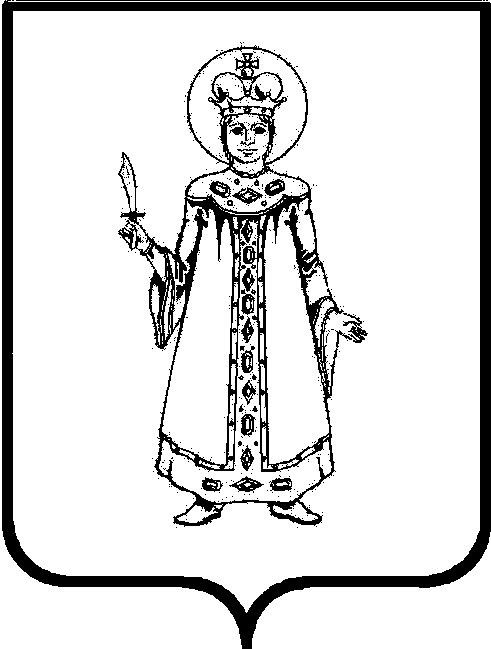 О завершении отопительного сезона 2021-2022 гг.В связи с устойчивым потеплением со среднесуточной температурой наружного воздуха +8 ºС более 5 суток подряд, согласно постановлению Правительства Российской Федерации от 06.05.2011 №354 «О предоставлении коммунальных услуг собственникам и пользователям помещений в многоквартирных домах и жилых домов», в соответствии с Правилами технической эксплуатации тепловых энергоустановок, утверждёнными приказом Министерства энергетики Российской Федерации от 24.03.2003 №115,Администрация Угличского муниципального района ПОСТАНОВЛЯЕТ:1.	Считать завершённым отопительный сезон 2021-2022 гг. 11 мая 2022 года. Циркуляцию теплоносителя прекратить, но сети теплоснабжения до особого распоряжения держать под подпиточным давлением. В случае установления среднесуточной температуры наружного воздуха ниже +8 ºС в течение двух суток подряд, или поступления метеорологического прогноза о резком понижении температуры наружного воздуха на территории Угличского муниципального района, возобновить подачу тепла потребителям. В первую очередь подать тепло больницам, школам и детским учреждениям. Горячее водоснабжение населения сохраняется.2.	Рекомендовать руководителям всех организаций, имеющим на балансе котельные и тепловые сети:2.1.	В срок до 20 мая 2022 года представить в Управление жилищно-коммунального комплекса и строительства Администрации Угличского муниципального района графики ремонта котельных и тепловых сетей.2.2.	Обратить особое внимание на строгое соблюдение нормативных сроков ремонта сетей и оборудования систем горячего водоснабжения.3.	Контроль за исполнением настоящего постановления возложить на и.о. начальника Управления жилищно-коммунального комплекса и строительства Администрации Угличского муниципального района Старикову Е.С.4.	Опубликовать настоящее постановление в «Угличской газете» и разместить на официальном сайте Угличского муниципального района.5.	Настоящее постановление вступает в силу после официального опубликования.И.о. Главы района								   О.В. Задворнова